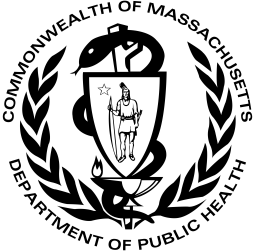 OPERATORI DI CENTRI ABBRONZATURA:  Prima della seduta abbronzante, è obbligatorio consegnare a tutti i clienti la presente nota informativa.  Tutti i clienti devono firmare la presente nota informativa confermando di averla compresa, ad eccezione di coloro che vi abbiano già provveduto nei sei mesi precedenti.  La nota informativa deve anche essere firmata dall'operatore e, quando possibile, da un testimone, a conferma dell'avvenuta consegna della stessa.  Per i clienti non in grado di leggerla, la nota informativa deve essere letta o comunicata in altro modo dall'operatore in una lingua e una forma comprensibili per il cliente.CLIENTI DEL CENTRO ABBRONZATURA:  Prima della seduta abbronzante, è necessario leggere la seguente informativa.  La nota informativa deve essere firmata per confermare di averla compresa, tranne nel caso in cui lo abbiate già fatto nei sei mesi precedenti.  La presente nota informativa deve anche essere firmata dall'operatore del centro abbronzatura e, quando possibile, da un testimone, a conferma dell'avvenuta consegna della stessa.  PERICOLO - RAGGI ULTRAVIOLETTIAttenersi alle istruzioni.Evitare esposizioni troppo frequenti o prolungate.  Come per la luce solare naturale, l'esposizione alla lampada abbronzante può provocare lesioni alla pelle e agli occhi e reazioni allergiche.  L'esposizione ripetuta può causare danni permanenti caratterizzati da comparsa di rughe, secchezza, fragilità, ecchimosi e tumori della pelle.Indossare occhiali protettivi.  IL MANCATO UTILIZZO DI OCCHIALI PROTETTIVI PUÒ CAUSARE GRAVI USTIONI O LESIONI A LUNGO TERMINE AGLI OCCHI.Le radiazioni ultraviolette provenienti dalle lampade abbronzanti intensificano gli effetti dei raggi solari.  Non esporsi al sole prima o dopo essersi esposti ai raggi ultravioletti.Alcuni alimenti, cosmetici o medicinali tra cui, a titolo indicativo, tranquillanti, diuretici, antibiotici, farmaci per l'ipertensione, pillola anticoncezionale e creme per la pelle possono causare una sensibilità eccessiva o maggiore della pelle oppure favorire le scottature.  È necessario consultare un medico prima di utilizzare una lampada abbronzante se si assumono farmaci, si ha una storia pregressa di problemi cutanei o se si pensa di essere particolarmente sensibili alla luce solare.  L'uso di apparecchiature abbronzanti potrebbe causare decolorazione cutanea alle donne in stato di gravidanza o che assumono pillole anticoncezionali.LE PERSONE CHE NON SI ABBRONZANO AL SOLE NON SI ABBRONZERANNO UTILIZZANDO QUESTO DISPOSITIVO.  L'uso di un dispositivo abbronzante non fornisce un'efficace base protettiva contro gli effetti del sole.Firma del cliente	DataFirma dell'operatore del centro abbronzaturaDataFirma del testimone Data105 CMR 123.000: CENTRI ABBRONZATURAItalian 2017